1.	To receive apologies for absence, declarations of interest and requests for dispensation2.	To consider co-option of candidate to fill the vacancy created by the resignation of Patrick Edwards3.	Minutes:  To confirm the minutes of the meeting held on 4th July 20224.	Public Participation:Police ReportMatters raised by members of the public in attendanceWard Councillor report5.	Mayor’s Report6.	Clerk’s Report7.	Financial MattersTo ratify payments made prior to the meeting as detailed on the attached scheduleTo agree payments under the shop front grant scheme as per attached scheduleTo agree other payments as now due as attachedTo consider the option to opt out of the SAAA Central External Auditor Appointment Arrangements from financial year 2022-2023 8.	To agree terms and signing of the lease proposed by Herefordshire Council for Fly the Walking Dog of Kington statue9.	Christmas LightsTo note report from the Christmas Lights Working PartyTo note disposal of old non-functioning lightsTo consider proposal for testing of anchor points for the Christmas lights, including provision for additional pointsTo consider proposal for additional switching units for Christmas lights10.	Market Town Maintenance Fund initiative To consider report from the Working Party on further discussions with Balfour BeattyTo consider revised proposals for the footpath along the High Street11.	To consider response to statutory consultation on proposed TRO for proposed speed limit and road safety improvement measures at A44 Kington Bypass12.	To consider possible Town Council activity to support residents during cost of living crisis13.	To consider request from Kington Recreation Ground Trust for the appointment of legal advice in the matter of the transfer of land from Herefordshire Council to Kington Recreation Ground Trust14.	To agree working party to respond to Herefordshire Town Centre and Retail Assessment, being a consultation in connection with the Herefordshire Local Plan15.	To consider proposal for the removal of Town Council screen from Kington Library and future use or disposal of the equipment16.	To consider tree planting proposals in Kington by Herefordshire Council/Balfour Beatty17.	To agree date and agenda for councillor Awayday training session18.	To consider and agree dates for Christmas free parking offer from Herefordshire Council 19.	Reports from Committees:Finance & General Purposes Committee held on 8th August 2022Planning Committee meetings held on 18th July 2022 and 15th August 2022Environment Committee meeting held on 18th July 202220.	Information only item (no discussion):  Reports from Councillors21.	Date and time of next meeting and items for the agenda22.	Exclusion of the public:  To consider the resolution that due to the confidential nature of the business of the next agenda item, that members of the public be excluded from the following agenda item in accordance with the provisions of the Public Bodies (Admission to Meetings) Act 1960 (3)23.	Staff Pay and Pension provisionTo consider engagement of payroll and pensions advisorsTo note report on current pay and pension provision and agree a way forward Issued by:  Liz Kelso Clerk, Kington Town CouncilEmail: clerk@kingtontowncouncil.gov.uk, Tel:  01544 239 098 or 07483 914 485Issued: 31.8.2022Members of the public are welcome to attend meetings of Kington Town Council and may, at the discretion of the Chair, speak on some agenda items.  In the interests of health and safety for Councillors, staff members and other meeting attendees, please do not attend this meeting if you are unwell, whether or not you have tested positive for Coronavirus.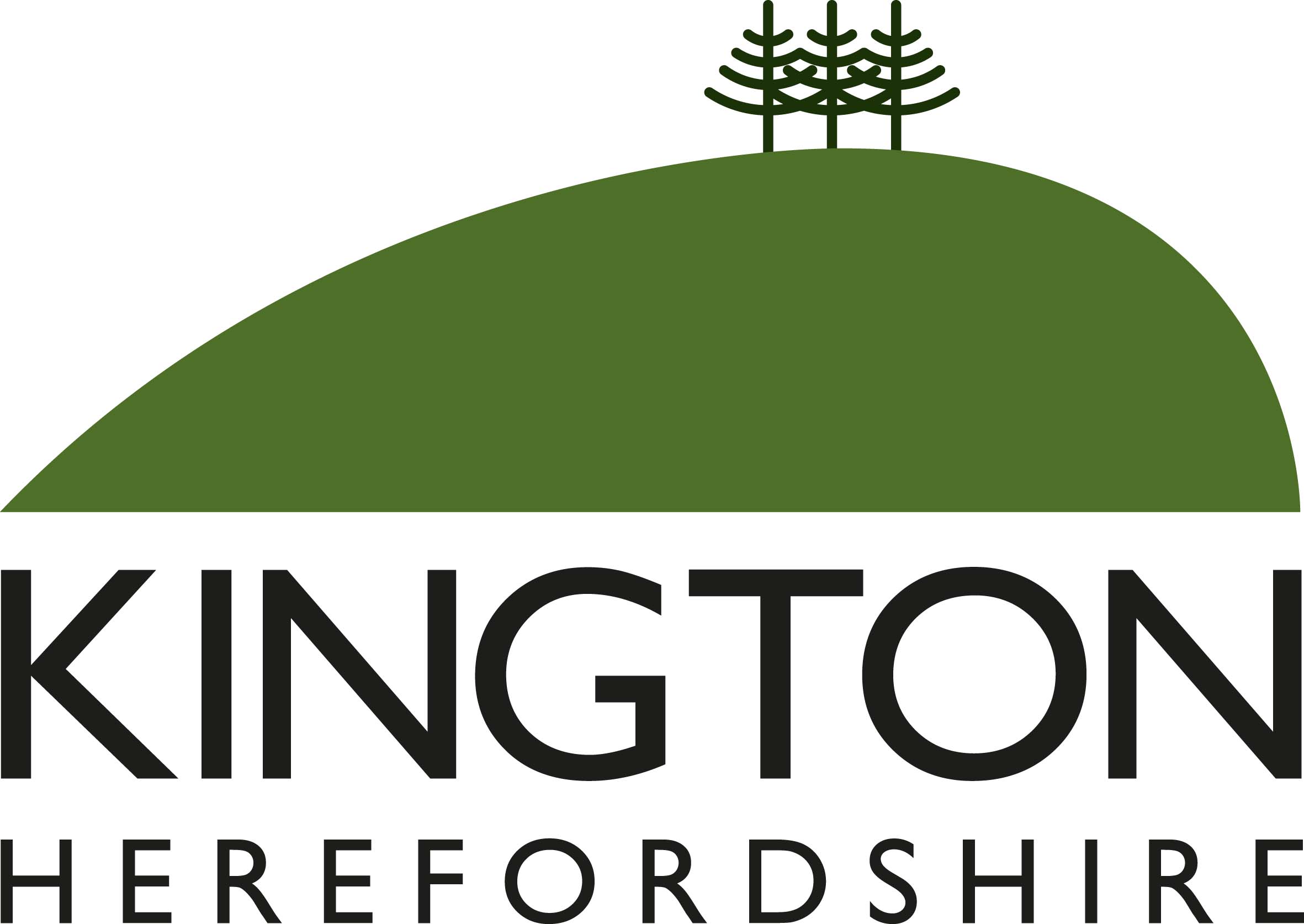 Members of the Council you are hereby summoned to attend a meeting ofKington Town Councilto be held on Monday 5th September 2022 at 7.00 pmatThe Old Police Station, Market Hall Street, Kingtonfor the purpose of transacting the following business.Kington Town Councilto be held on Monday 5th September 2022 at 7.00 pmatThe Old Police Station, Market Hall Street, Kingtonfor the purpose of transacting the following business.Kington Town Councilto be held on Monday 5th September 2022 at 7.00 pmatThe Old Police Station, Market Hall Street, Kingtonfor the purpose of transacting the following business.Agenda